Titan Interstate AssociationNational Academy of Sciences of the Republic of BelarusPhysical and Technical Institute of NAS of the Republic of Belarus________________________________________________________________________________Official Sponsor of the Conference CEBTCENTER OF ELECTRON-BEAM TECHNOLOGIES LLC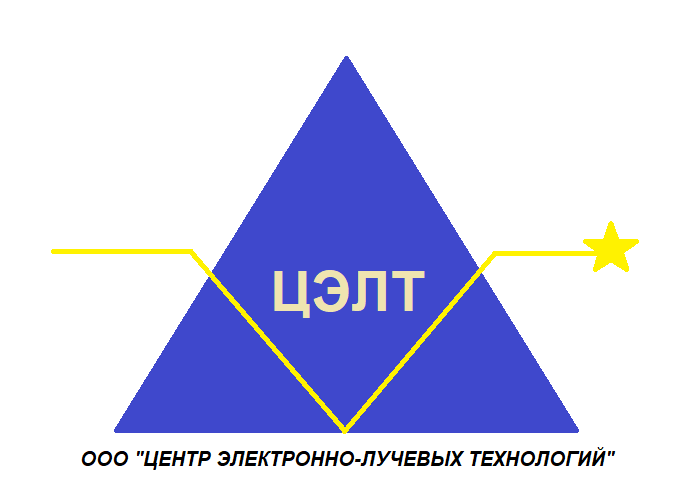 AGENDA of theХVI INTERNATIONAL CONFERENCE ‘Ti-2018 in CIS’April 18–21, 2018 CROWNE PLAZA Hotel, Minsk, the Republic of BelarusConference languages: Russian, English (simultaneous interpretation)April 18, 2018April 19, 2018Plenary Meeting 1. Presidium of the National Academy of Sciences of the Republic of Belarus, Plenary Hall Chairman: Andrey Valentinovich Alexandrov, PhD Plenary Meeting 2. Presidium of the National Academy of Sciences of the Republic of Belarus, Plenary HallChairman: Sergey Vladimirovich Akhonin, Corresponding Member of NAS of Ukraine, D.Sc.Tech. Plenary Meeting 3. Presidium of the National Academy of Sciences of the Republic of Belarus, Plenary HallChairman: Igor Leonidovich Pobol, D.Phys-Math.Sc. Plenary Meeting 4. Presidium of the National Academy of Sciences of the Republic of Belarus, Plenary HallChairman: Prof. Svetlana Vladimirovna Skvortsova, D.Sc.Tech.April 20, 2018Plenary Meeting 5. CROWNE PLAZA Hotel, KING Conference HallChairman: Vsevolod Veniaminovich Travin, PhD.Plenary Meeting 6. CROWNE PLAZA Hotel, KING Conference HallChairman: Prof. Vyacheslav Anatolyevich Tomilo, D.Sc.Tech.Poster Presentations15:00–19:00Registration of the Conference participants. CROWNE PLAZA Hotel19:00–22:00Welcome drinks reception on the occasion of the Conference opening.08:00–09:30Registration of the Conference participants. Presidium of the National Academy of Sciences of the Republic of Belarus 08:45-19:30Excursion program for the Conference guests 09:00Opening of the Conference Speeches to welcome the Conference participantsSergey Antonovich Chizhik, First Deputy Chairman of the Presidium of NAS of Belarus Andrey Valentinovich Alexandrov, General Director of Interstate Association Titan09:15O.O. Leder, D.A. Kurochkin, M.O. AlabushevaVSMPO-AVISMA CorporationState of the Global Titanium Market in 2017 and its Development Trends09:30O.M. Ivasishin1, A.V.Alexandrov21 - Institute of Metal Physics of NAS of Ukraine2 – Interstate Association TitanPrimary Trends in Development of Titanium Powder Metallurgy and 3D Technologies09:50A.F. Ilyushchenko, V.V. SavichGNU (State Scientific Institution) Powder Metallurgy Institute‘Titanium Powder Metallurgy in Belarus: History, Current State and Prospects’10:10O.O. Leder, D.A. Kurochkin, M.O. AlabushevaVSMPO-AVISMA Corporation Titanium Market of Russia and CIS10:25A.S. Oryshchenko, V.P. Leonov, I.A. SchastlivayaNRC "Kurchatov Institute" - CRISM "Prometey"Prospects for Usage of Titanium Alloys in Nuclear Power Industry10:40L.Z. Bykhovsky, S.I. Anufrieva, O.S. ChebotaryovaFGBU (Federal State Budgetary Institution) ‘VIMS’Unconventional Sources of Raw Titanium11:00Break11:30A.D. DostaAltimed CJSC, Minsk Dental Implants: Orthopedic Treatment Based on Dental Implants 11:45M.Yu. Kollerov1, D.E. Gusev1, A.V. Burnaev1, V.N. Semyonov21 – Moscow Aviation Institute (National Research University)2 – Central Aerohydrodynamic Institute named after Professor N.E. Zhukovsky Analysis of Usability of Titanium Nickelide in Actuators of Various Applications12:00I.S. Polkin1, S.V. Skvortsova2, G.A. Turichin3, M.B. Novikova1, F.A. Shamray3, M.A. German2, E.M. Golubeva1 1 –All-Russia Institute of Light Alloys2 – FGBOU VO (Federal State Budgetary Educational Institution of Higher Education) Moscow Aviation Institute (National Research University)3 – St. Petersburg State Marine Technical UniversityOn Transformation of the Titanium Alloys Structure in Additive Construction12:15S. SpitansALD Vacuum Technologies LLCNew Method for Large-Scale Electromagnetic Levitation Melting and Casting of Titanium Alloys12:30M.O. Leder, I.Yu. Puzakov, N.Yu. Tarenkova, M.A. KornilovaVSMPO-AVISMA CorporationOn Some Aspects of Smelting of Ortho-Alloys Ingots12:45G.E. Titov, D.G. TitovTranscon LLCLogistics Solutions for Metallurgy// TRANSCON LLC: 25 Years in Logistics Market13:00–14:00Lunch14:00Presidium of the National Academy of Sciences of the Republic of Belarus, Conference Hall No. 216Special Debate on Aviation Topics between NAS of Belarus and AVIC Corporation 14:00K.L. Zanaveskin L.Ya. Karpov Scientific Research Institute of Physical Chemistry (NIFHI)Chlorination of Domestic Raw Titanium in a Fluidized Bed Reactor 14:15T.B. Yanko1, A.V. Ovchinnikov21 –Titanium Institute PJSC, Zaporozhye  2 – National Research Centre ’Titan Zaporozhye‘ Production and Usage of Titanium Alloy HDH Powders Obtained from Alloyed Titanium Sponge14:30V.A. Matveychuk E.O. Paton Electric Welding Institute Use of Additive Electron-Beam Technologies in Manufacture of Products Based on Titanium Alloys14:45A.A. BakinovskyGNU (State Scientific Institution) Physical and Technical Institute of NAS of Belarus Production of Work Pieces by means of Layer-By-Layer Electron-Beam Deposition of Wire Made of Technical Grade Titanium15:00A.N. Kalinyuk, V.I. Kostenko, V.V. Telin, M.P. KruglenkoStrategy BM LLCMacrosegregation of Iron and Oxygen in Cast Tape Sections of Titanium of Grade ВТ1-0 and Grade 2 Produced by means of Electron-Beam Melting15:15V.I. PolkinNPO Titan LLC Development of Technology for Manufacturing Endoprostheses from Titanium Alloys15:30I.A. Petrik, S.L. Chigileychik MOTOR SICHAnalysis of Usability of Technology of Plasma-Jet Hard-Facing with Titanium Alloy Parts in Production of Helicopters and Gas Turbine Engines15:45Break16:15A.S. Kudryavtsev1, E.V. Chudakov1, V.P.Kulik1, N.V. Tretyakova1, M.O. Leder2, A.V. Berestov21 – NRC "Kurchatov Institute" - CRISM "Prometey"2 –VSMPO-AVISMA Corporation PJSCStructure and Properties of Hot-Rolled Plate Made of Titanium Alloy VST 555316:30A.A. Popov, M.A. Zhilyakova, K.I. Lugovaya, N.G. RossinaFGAOU VO (Federal State Autonomous Educational Institution of Higher Education) Ural Federal University named after the First President of Russia B.N.YeltsinSeparation of α2-Phase in Titanium Alloys16:45I.I. Vegera1, A.I. Mikhlyuk1, V.B. Demidovich2, M.Yu. Khatsayuk21 – Physical and Technical Institute of NAS of Belarus 2 – St. Petersburg State Electrotechnical University (LETI)Induction Heat Treatment of Titanium Alloys17:00S.V. Skvortsova1, A.M. Mamonov1, O.N. Gvozdyova1, S.A. Pozdeev2, D.A. Negodin2, A.V. Volodin31 – Moscow Aviation Institute (National Research University)2 –Chepetsky Mechanical Plant3 –Normal PJSCPseudo β-Titanium Alloy ВТ35: a Promising Material for Manufacturing of Fastening Elements17:15A.A. Ilyin2, I.S. Polkin1, Yu.B. Egorova2, L.V. Davidenko31 –All-Russia Institute of Light Alloys2 – FGBOU VO Moscow Aviation Institute (National Research University)3 – FGBOU VO Moscow Polytechnic UniversityOn Strength and Structural Equivalents by B.A.Kolachyov17:30A.V. Zhelnina, N.V. Shchetnikov, A.V. Trubochkin, M.O. Leder, I.Yu. Puzakov, M.S. KalienkoVSMPO-AVISMA CorporationStudy of Influence of Interstitial Impurities on Polymorphic Transformation Temperature and Properties of High-Strength Titanium Alloys in their Heat-Strengthened State17:45A.G. Illarionov, S.V. Grib, S.M. Illarionova, A.V. HuppeevFGAOU VO Ural Federal University named after the First President of Russia B.N.YeltsinInfluence of Chemical and Phase Composition on Elasticity Modulus in Tempered Titanium Alloys09:00T.A. Lavrova, E.M. Nartova, M.O. Leder, A.V. VolkovVSMPO-AVISMA CorporationInfluence of Deformation History on Macrostructure of Ti6Al4V Alloy after Beta Annealing09:15V.V. Leonov, V.I. Mikhaylov, I.Yu. Sakharov, S.V. KuznetsovNRC "Kurchatov Institute" - CRISM "Prometey" Study of Welding Properties of High-Strength Titanium Alloys of Various Classes Used for Marine Facilities Structures09:30V.V. Travin, S.G. Tyomkin, A.I. Zmozhny, G.A. ShevelyovKaluga Turbine WorksFastening Elements Made of Titanium Alloys. Designing and Operation Experience09:45A.N. DrobovGNU (State Scientific Institution) Physical and Technical Institute of NAS of Belarus Study of Influence of Saturating Medium Composition on Parameters of Hardened Layers after Ion-Plasma Nitration of Titanium 10:00D.O. Khlobystov, D.A. Negodin, A.E. Moskalyov, I.A. Dubovitskaya, I.R. KozlovaChepetsky Mechanical PlantResults of Mastering the Production of Hot-Deformed Bars and Forgings Made of Titanium Alloys by Chepetsky Mechanical Plant for Russian Companies Engaged in Machinery-Producing, Shipbuilding, Aviation and Medical Industries10:15P.A. Klevkov, O.P. Evmenov, V.Ya. Koshelev, M.V. SoloninaAll-Russia Institute of Light AlloysCombined Technologies Used for Manufacturing of Bimetallic Bladed Integrated Disks from Heat-Resistant Titanium Alloys10:30A.N. Pankratov, N.A. Lagunova, M.O. Leder, A.V. VolkovVSMPO-AVISMA CorporationInfluence of Heat Treatment on Properties of ВТИ-4 Alloy10:45S.N. Yurkevich558 Aircraft Repair Plant, Belarus Surface Modification of Parts Made of Titanium Alloys11:00Break11:30A.S. Oryshchenko, V.P. Leonov, L.P. Rtishcheva, K.G. MartynovNRC "Kurchatov Institute" - CRISM "Prometey"Analysis of the Current State of Production of Tubes from Titanium Alloys for Shipbuilding and Nuclear Power Industry in the Russian Federation11:45V.S. Kalinin1, A.V. Poludin1, L.P. Rtishcheva2, V.N. Kopylov2, K.G. Martynov2, A.N. Makovetsky31 –VSMPO-AVISMA Corporation2 – NRC "Kurchatov Institute" - CRISM "Prometey" 3 – Chelyabinsk Pipe-Rolling PlantDevelopment of Technology for Production of Cold-Deformed Tubes of Large Diameter 159 ÷ 273 mm from Titanium Alloys ПТ-1М and ПТ-7М according to specification TU 14-3-1119-8212:00D.A. Negodin1, D.O. Khlobystov1, A.E. Moskalyov1, L.P. Rtishcheva2, K.G. Martynov2, I.A. Dubovitskaya11 –Chepetsky Mechanical Plant2 – NRC "Kurchatov Institute" - CRISM "Prometey"Results of Development and Mastering of Production of Pipes from Titanium Alloys by Chepetsky Mechanical Plant12:15A. Ovchinnikov1, A. Zavgorodniy2, A. Dzhuhan11-SRC "Titanium of Zaporozhye", Zaporozhye National Technical University2-LLC "MULTIFLEX"Experience in obtaining and using titanium powders12:30Sukhov А.G.1, Malysh М.М.1, Shanchurov S.М.1, Leder М.О.2, Lednov S.V.21-RCLT2- VSMPO-AVISMA CorporationLaser cutting of titanium alloys12:45V.V. Savin1, S.V. Serikov2, L.B. Pervukhin31 – Kant Baltic Federal University (BFU)2 –Sura LLC3 –Bitrub International LLCProduction and Usage of Titanium and Copper Based Bimetallic Bars and Pipes13:00–14:00Lunch14:00–16:00Annual Meeting of Interstate Association Titan. QUEEN Conference Hall 14:00–18:00Excursion program for the Conference participants and guests. 20:00-00:00Banquet  1A.G. Illarionov1, A.V. Zhloba 2, M.O. Leder2, S.I. Stepanov1, A.V. Berestov2, A.A. Popov11 – FGAOU VO Ural Federal University named after the First President of Russia B.N.Yeltsin 2 –VSMPO-AVISMA CorporationStructure, Mechanical and Special Properties of Sheets Made of VST2 Alloy in its Heat-Strengthened State2S.L. Demakov, A.S. Yurovskikh, F.V. Vodolazsky, R.M. Shamsutdinov FGAOU VO Ural Federal University named after the First President of Russia B.N.YeltsinIntermetallic Laminate Composites of Ti-Al-Nb System3Yu.B. Egorova1, S.V. Skvortsova1, L.V. Davydenko2, O.N. Gvozdyova, E.V. Chibisova1 – FGBOU VO Moscow Aviation Institute (National Research University)2 – FGBOU VO Moscow Polytechnic UniversityInfluence of Type and Structure Parameters on Mechanical Properties of Bars Made of ВТ6 Alloy 